		Niepubliczny Żłobek ,,Akademia Maluszka”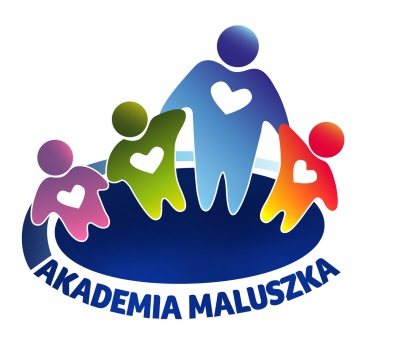 ul. Szkolna 14, 58-200 DzierżoniówWyszczególnienie kosztów związanych z przyjęciem dziecka do żłobka 
w Dzierżoniowie:Dla dzieci mieszkających na terenie miasta Dzierżoniów:czesne 427,50 zł miesięcznieopłata wpisowa – 150 zł (opłata jednorazowa)wyżywienie ( 4 posiłki dziennie) –  198 zł miesięcznieDla dzieci mieszkających poza obszarem miasta Dzierżoniów:czesne 750 zł miesięcznieopłata wpisowa – 150 zł (opłata jednorazowa)wyżywienie ( 4 posiłki dziennie) –  198 zł miesięcznieGwarancja niezmienności ceny w czasie trwania umowy!